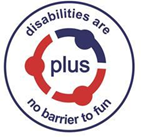 PERSON SPECIFICATIONSessional Support WorkerESSENTIALDESIRABLEKnowledge and ExperienceExperience of work with services for children and young peopleExperience of working directly with children and young people with disabilitiesExperience of working in the voluntary sectorGood working knowledge of disability and associated legislationKnowledge of issues relating to the safeguarding of children and safer working practices.Skills and AbilitiesExcellent verbal and written communication skillsAbility to relate to children and young people, their family members and a range of professional staff.Ability to share personal skills – e.g. sports coaching, leading drama, music or arts activities.Driving licence and access to car for work purposes.Competent in IT.Personal QualitiesCommitment to the development and social inclusion of children and young people with disabilities.Ability to sensitively support and enable others.Available to work flexible hours including evening and weekend work.Happy to work flexibly in a small team.Enthusiastic, hardworking and a commitment to continuous learning and developmentHonest and reliable.Understanding of the impact of disability on children and young people and their families.QualificationsGood basic educational standardThis post will require registration with the SSSC at some point in the relatively near future.A qualification in an appropriate subject and/or a relevant nationally recognised qualification, for example in youth work, community work, social care or childcare – or working towards a relevant qualification.